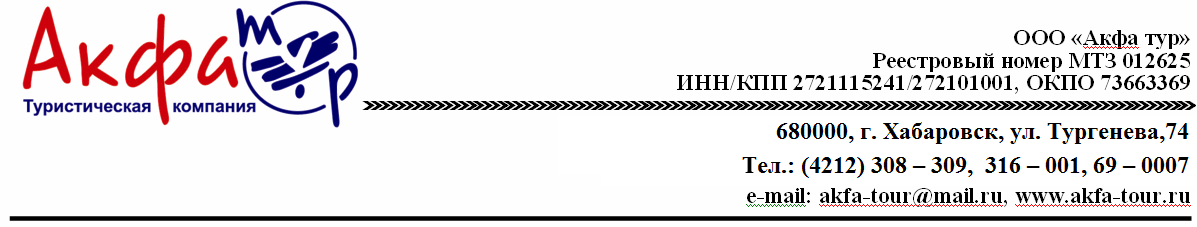 ПРОГРАММА ПРЕБЫВАНИЯ В  ХАБАРОВСКЕ С ПОСЕЩЕНИЕМ КОСМОДРОМА ВОСТОЧНЫЙ1 День 08.55 Прибытие в Хабаровск.10.00 Встреча в аэропорту/ на вокзале.Трансфер на автобусе в кафе города.11.00 Завтрак.11.30 Обзорная экскурсия по городу Хабаровск с гидом на автобусе14.00 Поездка в Музей под открытым небом – Музей Амурского Моста (экскурсия)15.30 Обед в кафе города.16.30 Поездка в конный клуб «Арагон». Экскурсия в конюшни с гидом, знакомство с лошадьми разных пород и мастей, катание.18.00 Ужин.19.00 Заселение в отель «Амакс»***За доп. плату Вечерняя прогулка по городу к цветным фонтанам с гидом (500 р/чел)2 день 09.00 Завтрак в отеле. Выписка и сдача номеров.10.00  Поездка в Краеведческий Музей г. Хабаровска. Экскурсия с профессиональным гидом.13.00 Обед в кафе города14.00 Поездка в Зоосад Приамурский.
16.30 Интерактивная игра-квест  ЛАЗЕРТАГ. (Либо поездка на Фабрику мороженного (экскурия, знакомство с производством мороженного, мастер-класс по выпеканию вафельных стаканчиков, шоколадный фонтан  и дегустация)18.00 Ужин в кафе города.19.00 Трансфер на ЖД Вокзал.
19.45 Отправление поездом на Космодром Восточный.3 день 08.55 Прибытие на ст.Ледяная поездом.Встречаем на автобусе, проведение  инструктажа.09.10	Прибытие в ЗАТО «Углегорск», прохождение паспортной проверки. (При себе обязательно документы и маски)09:40	Завтрак в кафе "Восток"10:20	Экскурсия по ЗАТО «Углегорск»: знакомство с историей «космического городка», посещение памятника Ю. А. Гагарину. Экскурсия по объектам космодрома «Восточный» с посещением стартовой площадки и технического комплекса (есть шанс увидеть сбор ракеты)13:00	Обед в кафе “Восток”14:00	Посещение космического музея (возможно приобрести сувениры, а также настоящее космическое питание)15:00	Выезд г. Свободный( если освобождается раньше, при необходимости моем заехать в магазин)16:31	Отправление в г.Хабаровск поездом 326Э4 день 07.02 Прибытие в Хабаровск08.00 Завтрак в кафе (ЖД Вокзал)09.00 – 10.00 Свободное время.10.30 – трансфер в аэропорт / на ж/д вокзал  на автобусе.13.20 Вылет/ выезд из Хабаровска.Стоимость программы на человека:
При группе 10+1: 23 890 руб/чел При группе 15+1: 22 800 руб/чел Сопровождающий группы БЕСПЛАТНО.В стоимость включено:- экскурсии по программе- гид по программе- входные билеты в Музеи, интерактив (игра-квест Лазертаг), конный клуб- автобус по программе- трансферы- питание по программе (4 завтрака, 3 обеда, 2 ужина, 1 ужин в виде сухого пайка)- ночь в отеле «Амакс», стандартные 2х местные номера- жд билеты Хабаровск-ст. Ледяная, Свободный-Хабаровск (Космодром)Дополнительно оплачивается:
- авибилеты или ж/д билеты в Хабаровск- личные расходы*** стоимость программы ориентировочная, точная стоимость после бронирования.